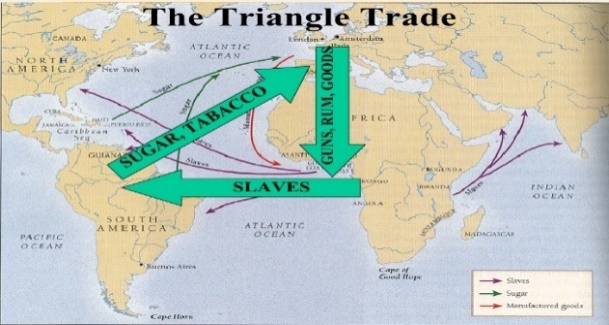 2) Industrial Revolution 1750-1900 (A time of great change for Britain)Enlightenment: natural thinking taking a lead over religious thinkingAgricultural Revolution: a complete change in farming methodsScientific Revolution; a complete change in scientific thought Cottage Industry: manufacturing done on a small scale in people’s homesIndustrial Revolution: a complete change from farming and domestic manufacturing to use of factories 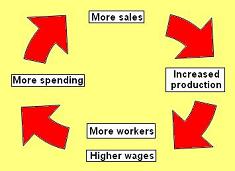 3) Let’s recap the key people from Year 7Martin Luther: put his 95 theses on the door of his Church in Wittenburg (started the Protestant Religion) in 1517                                                       4) Industrial RevolutionJethro Tull: Invented the seed drill (1700)Richard Arkwright: Invented the water frame (1769)Robert Boyle: first modern chemistJohn Heathcoat: English inventor from Derbyshire, invented a machine that made lace, moved his successful business to Tiverton.Ada Lovelace: first computer programmer and brilliant mathematician Timeline of Public Health________________________1831: Cholera strikes1842: Chadwick Report1848: First Public Health Act1854: John Snow proves cholera is in water1858: Great Stink. Bazalgette is given money to build sewers in London1875: Second Public Health Act1889: Booth writes report on living conditions in London1901: Rowntree writes his report on living conditions in York